Steuerfachangestellte / Steuerfachwirt / Buchhalter (m/w/d)Wir sind eine moderne, voll digitalisierte Steuerberatungsgesellschaft im Herzen von Düsseldorf, in Bürogemeinschaft mit Wirtschaftsprüfern und Rechtsanwälten.  Weitere Infos erhalten Sie auf unserer Homepage www.bvst.de.Wir suchen eine(n) (m/w/d) Steuerfachangestellte(r) / Steuerfachwirt(in) / Buchhalter/in in Voll- oder Teilzeit. Sie erwartet ein nettes Team und ein sehr gut ausgestatteter Arbeitsplatz in einem schicken Büro.  Ihr Tätigkeitsbereich ergibt sich in Abstimmung mit Ihren Vorkenntnissen, wobei DATEV- und MS-Office-Kenntnisse wichtig sind. Erfahrung mit digitaler Buchführung und DMS wären schön, dies können Sie bei uns aber auch schnell lernen. 
Regelmäßige Fortbildungsangebote (Präsenz- und Online-Seminare) sind bei uns selbstverständlich. Wenn Sie interessiert sind, senden Sie uns bitte Ihre Bewerbungsunterlagen per E-Mail (bewerbung@bvst.de) oder per Post. Gerne können Sie uns auch telefonisch kontaktieren (0211 / 86938629-0 oder -40).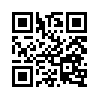 www.bvst.deSchlagwörter:Steuerfachangestellte, Steuerfachangestellter, Steuerfachwirtin, Steuerfachwirt, Steuern, Buchhalter, Buchhalterin, Bilanzbuchhalter